ABDELKRIM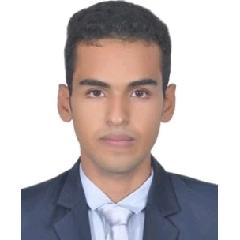 Email: abdelkrim-399708@2freemail.com Whatsapp NO.: +971504753686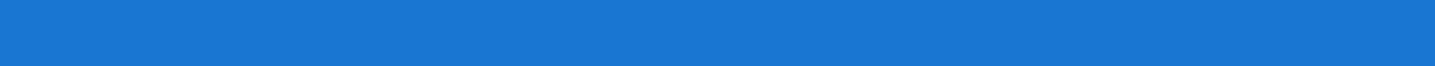 EXPERIENCEEDUCATIONSKILLSExcellent customer service. Superior communication skills. Team building. Decision making. Orgnized. Polite .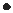 LANGUAGEEnglish French Arabic SpanishPERSONAL DETAILSNov-2019 -Nov-2019 -Oct-2020Content moderatorReview of content of social media platformsDeveloping manners of handling the target job.The use of multiple tasking skill and information analysis.Expert of working in international work environment.July-2019 -FinashoreNov-2019call center customer agent at Finashore on behalf ofONDA.Mastering language skills in relation with customers.Solving matters related to the service.Adaptability and time management.2019Ibno zohr university2019Ibno zohr universityBachelor degree of english linguistic2018Ibno zohr universityundergraduate diploma of english studies2014Baccalaureate in human Sciences.Sept-2018Test of English for international communication (TOEIC).March-Youth Enhancement program certificate in Amideast laayoune.2019.Microsoft Oﬃce Specialist certificaties (Word,Excel,PowerPoint)Sept-2018Microsoft Oﬃce Specialist certificaties (Word,Excel,PowerPoint)Date of Birth:28/07/1995Marital Status :Marital Status :SingleNationality:Moroccan